Type here the title of your paper in lowercaseFirst Author, Second Author, and Third AuthorAbstractInsert here a 150/180 word abstract text...Keywords: keyword 1, keyword 2, keyword 3, keyword 4.IntroductionLorem ipsum dolor sit amet, consectetur adipiscing elit. Nullam lacus velit, interdum eget faucibus at, elementum quis magna. Pellentesque vitae consectetur tellus. Nullam sagittis urna id libero ullamcorper quis suscipit odio porttitor. Nulla tempus scelerisque urna quis tincidunt. In hac habitasse platea dictumst.Duis convallis est quis arcu posuere tristique facilisis purus posuere. Nullam commodo tortor quis nisi tristique dignissim. Donec et est eu justo vulputate volutpat pharetra sit amet orci. Donec vitae hendrerit dolor. Aenean pellentesque metus a diam sollicitudin euismod (see Figure 1).Figure 1. Title of the figure (the figure width should have a minimum of 1800 pixels)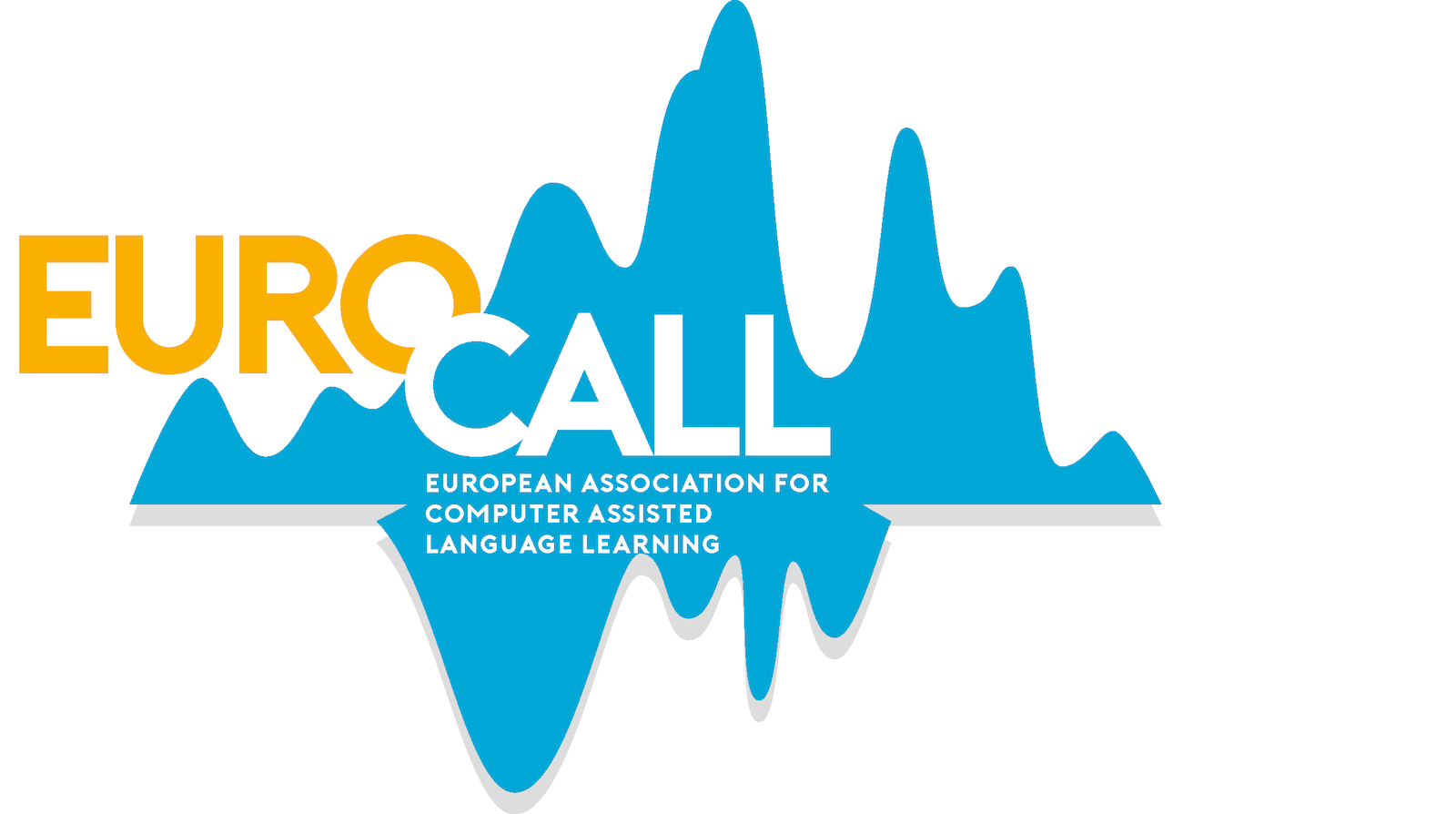 Table 1. In editable formatNunc pretium fringilla dui in luctus. In viverra, mi et convallis laoreet, augue libero cursus nisl, vitae molestie lectus dui sed dolor. Integer vulputate tempus nibh at dignissim. MethodLorem ipsum dolor sit ametLorem ipsum dolor sit amet, consectetur adipiscing elit. Nullam lacus velit, interdum eget faucibus at, elementum quis magna. Sed in nibh id eros vulputate malesuada ut eu libero. Phasellus ac eleifend odio. Maecenas ipsum arcu, pulvinar sit amet cursus vitae, fringilla vitae felis.Lorem ipsum dolor sit ametVivamus scelerisque porta placerat. Sed eget lectus neque. Nunc dignissim adipiscing arcu eget ultricies. Sed vitae arcu auctor mauris laoreet mattis. Donec ac mattis arcu. Aliquam vitae lectus tellus, non sagittis quam. Maecenas cursus sem eu nunc sodales et feugiat purus accumsan.DiscussionCurabitur tristique condimentum pulvinar. Morbi quis elit sapien. Etiam adipiscing tempus nulla sit amet sodales. Etiam consequat libero ac mauris ultricies rhoncus semper leo pulvinar. Nunc pretium fringilla dui in luctus. In viverra, mi et convallis laoreet, augue libero cursus nisl, vitae molestie lectus dui sed dolor.ConclusionsCurabitur tristique condimentum pulvinar. Morbi quis elit sapien. Etiam adipiscing tempus nulla sit amet sodales. Etiam consequat libero ac mauris ultricies rhoncus semper leo pulvinar. Nunc pretium fringilla dui in luctus. In viverra, mi et convallis laoreet, augue libero cursus nisl, vitae molestie lectus dui sed dolor. Integer vulputate tempus nibh at dignissim.AcknowledgementsWe would like to thank…ReferencesCitations in the text should follow the referencing style used by the American Psychological Association 6th Edition. (http://www.apastyle.org/)References should be kept to a minimumList: References should be arranged first alphabetically and then further sorted chronologically if necessary. More than one reference from the same author(s) in the same year must be identified by the letters “a”, “b”, “c”, etc., placed after the year of publication. Reference to a journal publication: Liu, J., & Sadler, R. W. (2003). The effect and affect of peer review in electronic versus traditional modes on L2 writing. Journal of English for Academic Purposes, 2(3), 193-227. https://doi.org/10.1016/S1475-1585(03)00025-0Reference to a book: Strunk, W., Jr., & White, E. B. (1979). The elements of style. (3rd ed.). Macmillan. Reference to a chapter in an edited book: Mettam, G. R., & Adams, L. B. (1994). How to prepare an electronic version of your article. In B. S. Jones & R. Z. Smith (Eds), Introduction to the electronic age (pp. 281-304). E-Publishing Inc.CurabiturCondimentumEtiam10225